 National Institute of Genetics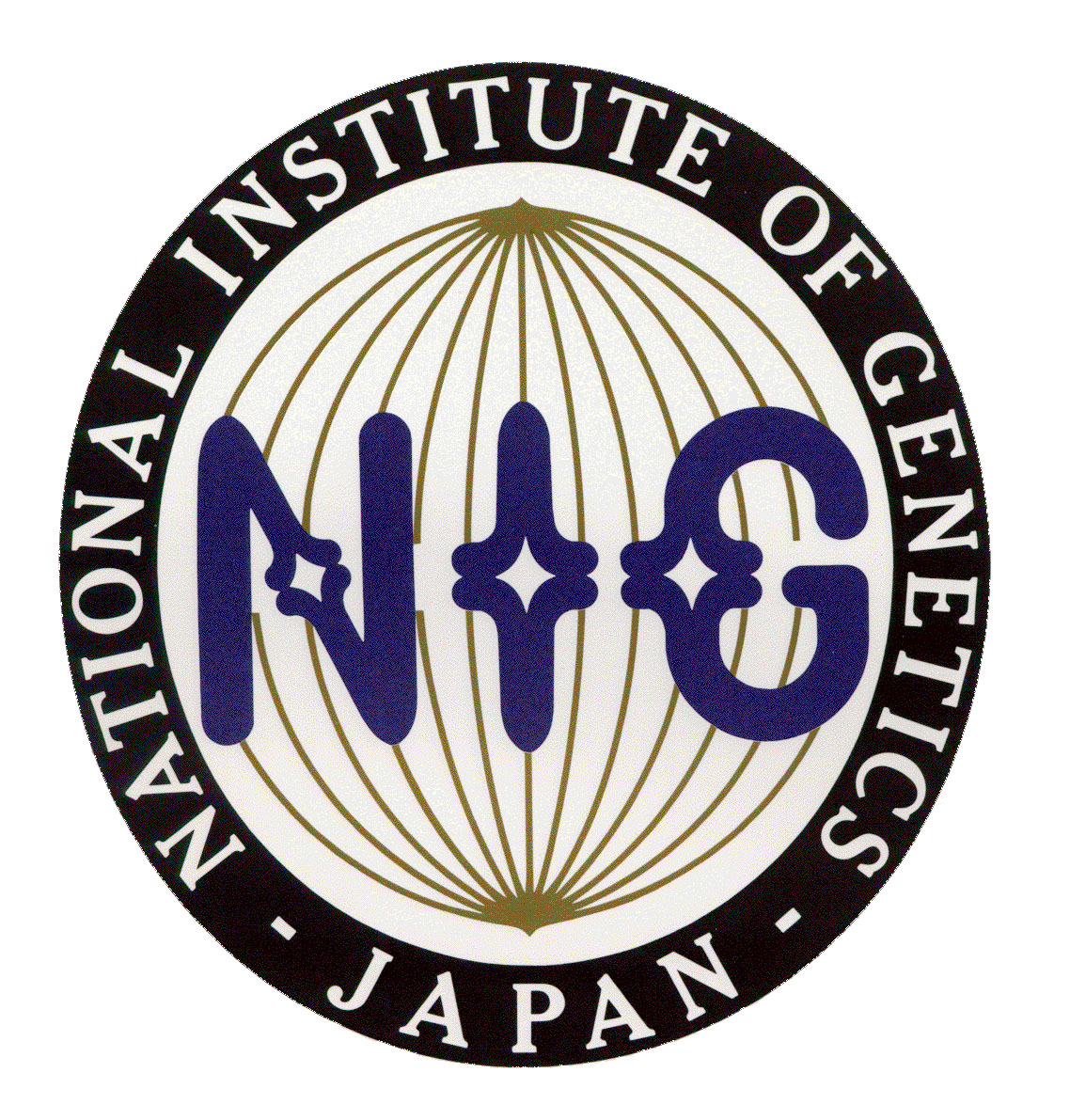 Letter of Reference for NIGINTERN2017Name of the applicant: __________________________ Email: _____________________________ Registration Number:                       The deadline for receipt is February 28, 2017 (JST).  Please rename this file using the following file name "(Registration number) LOR_Applicant’s Family Name_Applicant’s Given Name" and email the file as an attachment (PDF file) to <nig-intern@nig.ac.jp>, with the subject "(Registration number) Recommendation for NIGINTERN2017 application". Name of the reference: __________________________  Email: _____________________________Department: ___________________________________________ Phone #: ____________________College/ University: _________________________________________________________________  Briefly describe the most positive aspects of this applicant, both academic and personal.  [type] Signature: ___________________________________________ Date: ______________  [by hand]